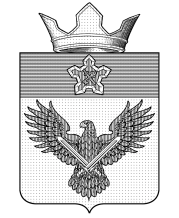 А Д М И Н И С Т Р А Ц И ЯОРЛОВСКОГО СЕЛЬСКОГО ПОСЕЛЕНИЯГОРОДИЩЕНСКОГО МУНИЦИПАЛЬНОГО РАЙОНА
ВОЛГОГРАДСКОЙ ОБЛАСТИул. Советская, 24, с. Орловка, Городищенский район, Волгоградская область, 403014Телефон: (84468) 4-82-18; Телефакс: (84468) 4-82-17;E-mail: mo_orlovka@mail.ruП О С Т А Н О В Л Е Н И ЕО внесении изменений в постановление администрации Орловского сельского поселения Городищенского муниципального района Волгоградской области от 23.09.2015 № 1-1/111 «О создании межведомственной комиссии по обследованию мест массового пребывания людей на территории Орловского сельского поселения Городищенского муниципального района Волгоградской области»Рассмотрев протест заместителя прокурора Городищенского района Волгоградской области от 15.01.2019 № 7372019, в соответствии с федеральным законом от 06.10.2003 № 131-ФЗ «Об общих принципах организации местного самоуправления в российской Федерации», федеральным законом от 06.032006 № 35 – ФЗ «О противодействии терроризму», постановлением Правительства Российской Федерации от 25.03.2015 № 272 «Об утверждении требований к антитеррористической защищенности мест массового пребывания людей и объектов (территорий), подлежащих обязательной охране полицией, и форм паспортов безопасности таких мест и объектов (территорий)», руководствуясь Уставом Орловского сельского поселения Городищенского муниципального района Волгоградской области постановляю:В связи с кадровыми изменениями в администрации Городищенского муниципального района1. Внести изменения в постановление администрации Орловского сельского поселения Городищенского муниципального района Волгоградской области от 23.09.2015 № 1-1/111 «О создании межведомственной комиссии по обследованию мест массового пребывания людей на территории Орловского сельского поселения Городищенского муниципального района Волгоградской области» (далее – Постановление):1.1. Приложение № 1 к Постановлению «Состав межведомственной комиссии по обследованию мест массового пребывания людей на территории Орловского сельского поселения Городищенского муниципального района» отменить и принять в новой редакции (приложение № 1).Настоящее постановление подлежит официальному опубликованию (обнародованию) и вступает в силу со дня его опубликования (обнародования).Контроль за выполнением настоящего постановления оставляю за собой.Глава Орловского сельского поселения 							Ф.М. Грачёв Приложение № 1 к постановлению администрации Орловского сельского поселения от 07.02.2019 г. №1-1/17СОСТАВмежведомственной комиссии по обследованию мест массового пребывания людей на территории Орловского сельского поселения Городищенского муниципального района Волгоградской областиот 07.02.2019№ 1-1/17Фамилия, имя, отчествоДолжностьГрачёв Федор Михайловичглава администрации Орловского сельского поселения Городищенского муниципального района Волгоградской области, председатель комиссииЕрохина Вера Ивановнаведущий специалист администрации Орловского сельского поселения Городищенского муниципального района Волгоградской области, секретарь комиссииАникушин Юрий Александровичпредседатель Орловской сельской ДумыДенисова Любовь Николаевнадепутат Орловской сельской ДумыОгородняя  Юлия Михайловнадепутат Орловской сельской ДумыВолгин Александр Федоровичначальник отдела полиции МВД России по Городищенскому району Волгоградской области (по согласованию)Иванов Андрей Ивановичстарший оперуполномоченный отдела в Красноармейском районе г. Волгограда УФСБ России по Волгоградской области (по согласованию)Ливенцев Александр Владимировичначальник ОНД и ПР по Городищенскому, Дубовскому и Иловлинскому районам ГУ МЧС России по Волгоградской области (по согласованию)Головатинский Андрей Анатольевичначальник Городищенской ПСЧ 8 ОФПС по Волгоградской области (по согласованию)Уляндин Максим Михайлович.начальник ОВД ОМВД России в Городищенском районе                                                                 по Волгоградской области (по согласованию)Щербаков Сергей Юрьевичинспектор отдела лицензионно-разрешительной работы № 1 Управления Росгвардии по Волгоградской области (по согласованию)